Иллюстрации к разделу «Устная часть»Разбор задания и рекомендации по его выполнениюЗадание 2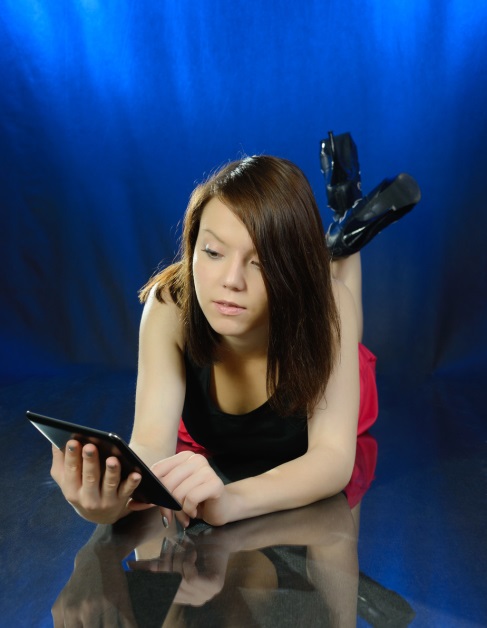 Задание 3 Photo 1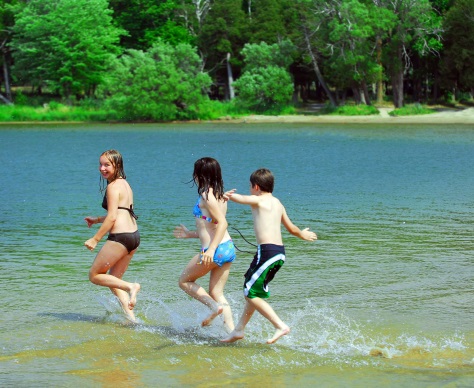 Photo 2 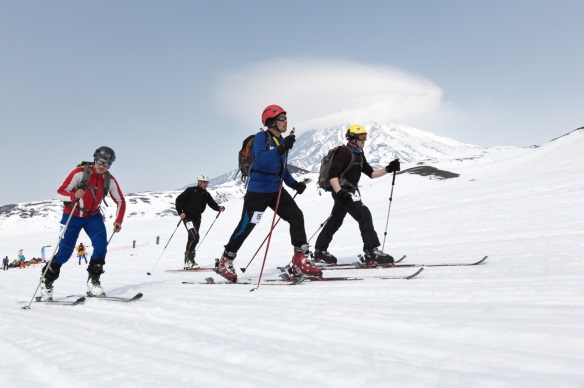 Photo 3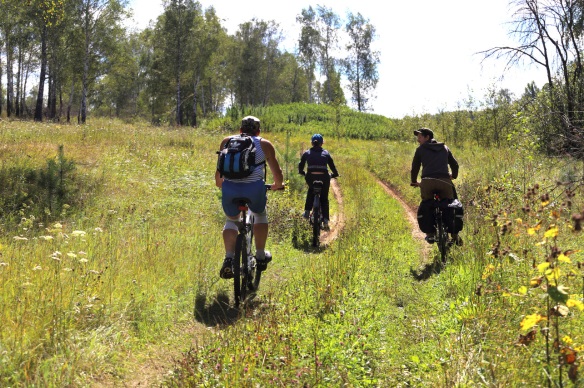 Задание 4 Photo 1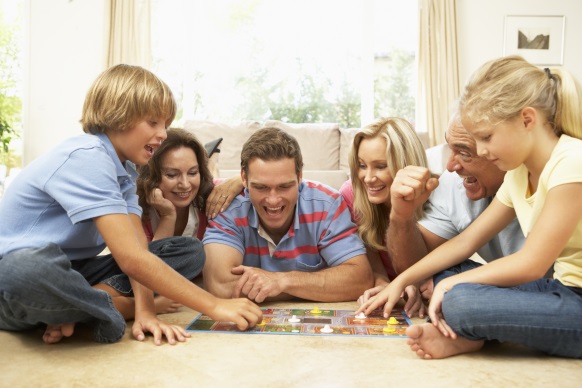 Photo 2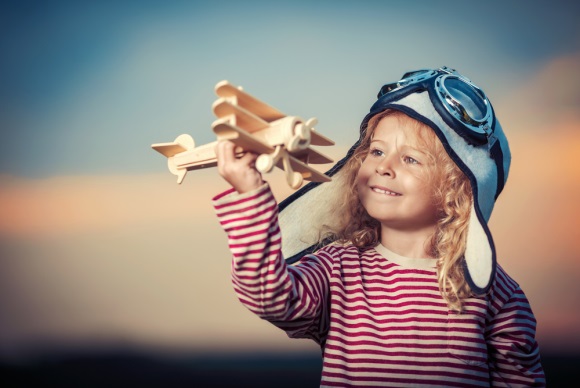 Задания для самостоятельной работыВариант 1Задание 2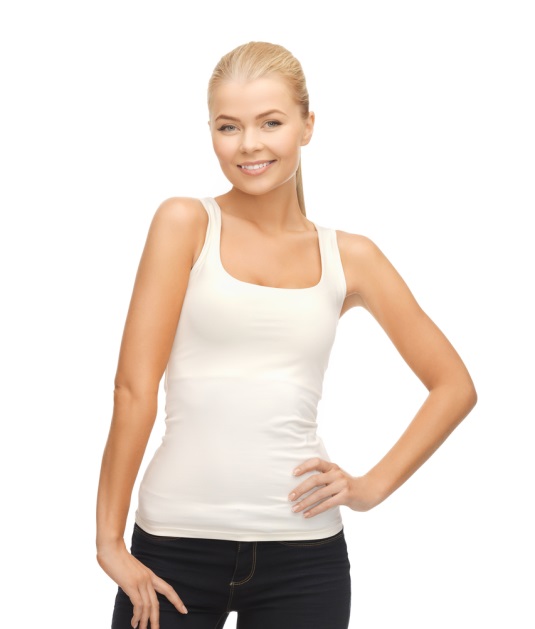 Задание 3 Photo 1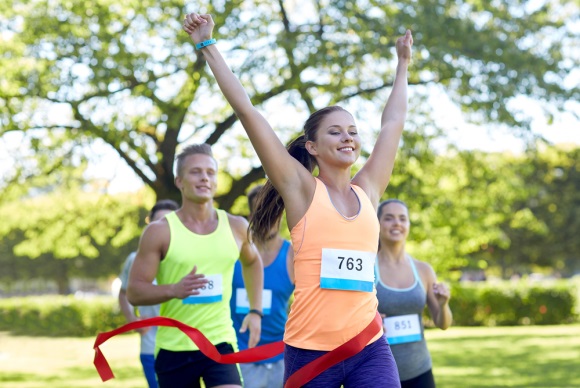 Photo 2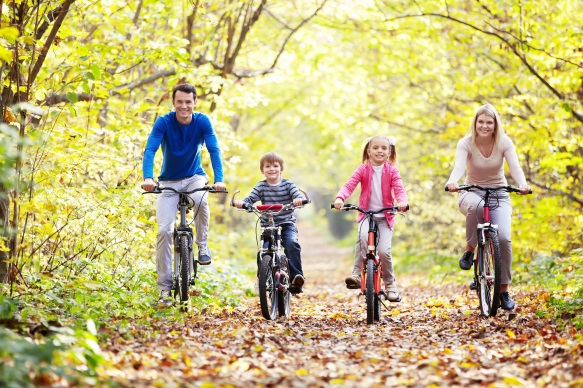 Photo 3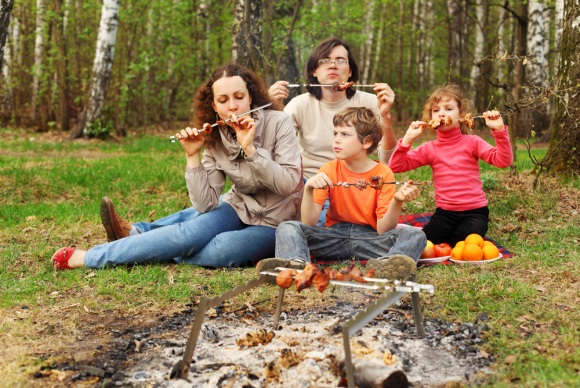 Задание 4 Photo 1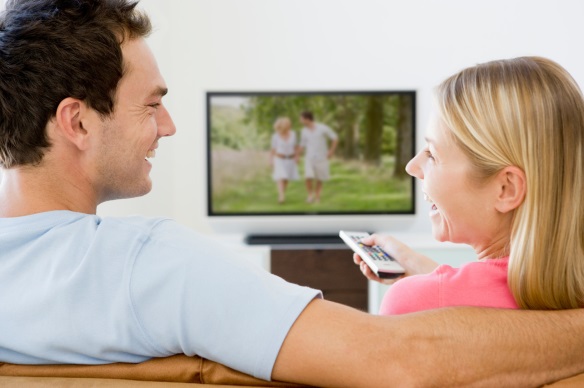 Photo 2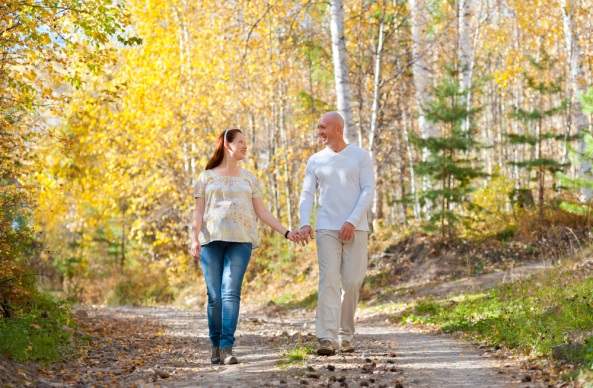 Задания для самостоятельной работыВариант 2Задание 2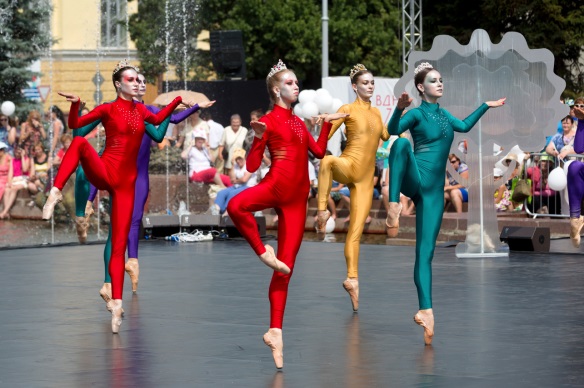 Задание 3 Photo 1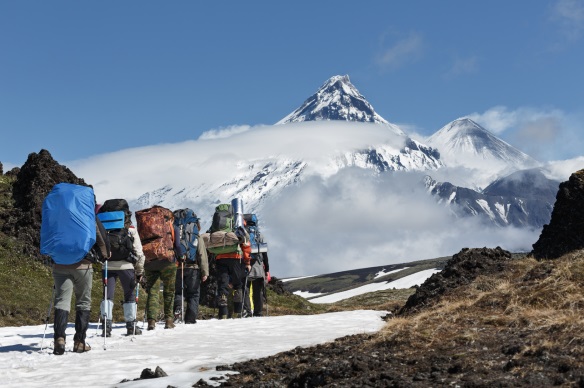 Photo 2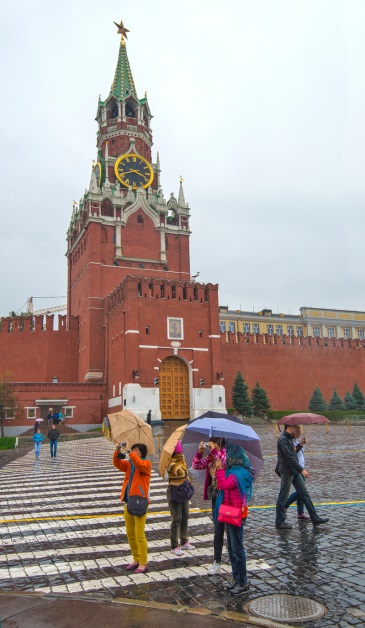 Photo 3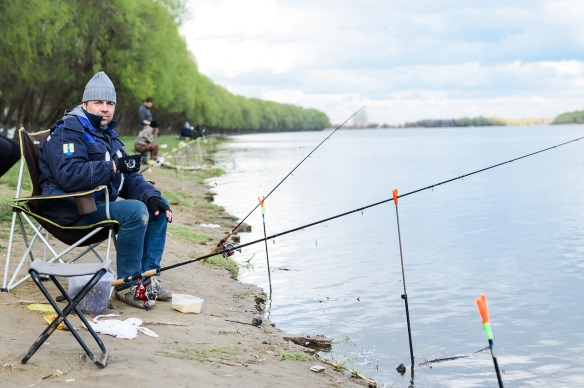 Задание 4 Photo 1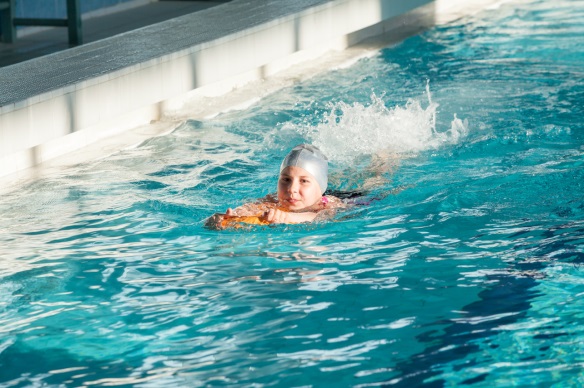 Photo 2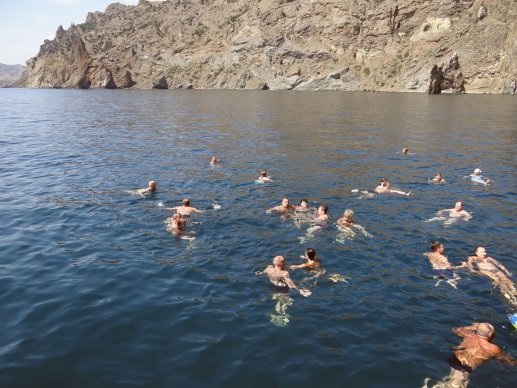 